Minnesota Half Arabian Horse Association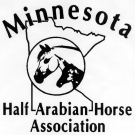 ALL BREED WSCA & AMATEUR SCHOOLING PLEASURE SHOW8:00 AM, Saturday April 23rd, 2022      MN State Fairgrounds - Compeer Arena        1265 North Snelling Ave. N. in St. Paul, MN 55108-3109Judge: Clara BuchalPurebred Arabian Halter -PHHalf/Anglo Arabian Halter -HHNon-Stock Type Halter (no Arabs/HA) -MMStock Type Halter (no Arabs/HA) -MMSchooling Showmanship at Halter–17 & under -SHSchooling Showmanship at Halter- 18 & over -SHLead line Showmanship – 10 and under -LLWSCA Showmanship at Halter 13 & under -SHWSCA Showmanship at Halter 14-17 -SHWSCA Showmanship at Halter 18 & over -SHLead line  – 10 and under -LLSchooling Walk-Trot Hunter/Saddle Seat Pleas-any age –EMSchooling Saddle Seat Pleasure - EMSchooling Hunt Seat Pleasure – 13 & under –EMSchooling Hunt Seat Pleasure – 14-17 -EMSchooling Hunt Seat Pleasure – 18-34 -EMSchooling Hunt Seat Pleasure – 35 & over -EMWalk-trot Pleasure(any seat) 13 & under -WTSchooling Hunter/Saddle Seat Equitation-17 & under -EMSchooling Hunter/Saddle Seat Equitation 18 & over -EMSchooling Walk-trot Hunter/Saddle Seat Equitation–any age -EMArabian Hunter/Saddle Seat Pleasure ATR-EPHalf/Anglo Arabian Hunter/Saddle Seat Pleasure ATR -EPWalk-Trot Equitation(any seat) 13 & under -WTHunter Pleasure Novice Rider -EPHunter Pleasure Novice Horse –EPWSCA Saddle Seat Pleasure - EPWSCA Hunt Seat Pleasure 13 & under -EPWSCA Hunt Seat Pleasure 14-17 -EPWSCA Hunt Seat Pleasure 18-34  –EPWSCA Hunt Seat Pleasure 35 & over - EPWSCA Hunt Seat/Saddle Seat Equitation 13 & under -EEWSCA Hunt Seat/Saddle Seat Equitation 14-17 -EEWSCA Hunt Seat/Saddle Seat Equitation 18 & over -EEOpen Arabian/HA/AA Hunt/Saddle seat Pleasure -EPSport Horse Under Saddle - MMLUNCH BREAK - ROYALTY RIDESArabian/HA/AA Native Costume -MMPleasure Driving MMSchooling Trail –SEE NOTE @@ below -WMWalk-Trot Egg & Spoon –rider may not enter class 35-WMWSCA Egg & Spoon –rider may not enter class 34 -WMSchooling Western Pleasure 17 & under -WMSchooling Western Pleasure 18 & over -WMSchooling Walk-Trot Western Pleasure-any age -WMAny Seat Pleasure 40 & over -MMSchooling Western Horsemanship – 17 & under -WMSchooling Western Horsemanship – 18 & over -WMSchooling Walk-Trot Western Horsemanship-any age-WMWestern Pleasure Novice Rider -WPWestern Pleasure Novice Horse -WPArabian Western Pleasure ATR -WPHalf/Anglo Arabian Western Pleasure ATR-WPWSCA Open Snaffle Bit West Pleas(2-4 yr old) -WPWSCA Open Non Stock Type West Pleasure -WPWSCA Western Pleasure 13 & under -WPWSCA Western Pleasure 14-17 -WPWSCA Western Pleasure 18 & over -WPWSCA Western Horsemanship 13 & under -WEWSCA Western Horsemanship 14-17 -WEWSCA Western Horsemanship 18 & over -WEOpen Arabian/HA/AA Western Pleasure -WP